REQUIRED CONTRACTOR / SUBCONTRACTOR LIST FOR CERTIFICATE OF OCCUPANCYSingle Family DwellingOAR 918-480-0140Permit #:  601-_____-00__________ Address:  ____________________________________________________I signify that the information contained in this list is true and accurate at the time this list was submitted to the local building division.I hereby certify that a minimum of fifty percent (50%0 of the permanently installed lighting fixtures shall be fitted with compact or linear fluorescent.______________________________________________________________________	____________________________________Print Name                                                                                                                              		Date_____________________________________________________________  Signature                                                                        This document to be maintained in the permanent Building File.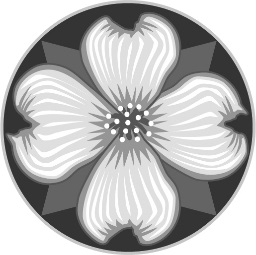 milwaukie building division6101 SE Johnson Creek BlvdMilwaukie OR   97206503.786.7600building@milwaukieoregon.govCONTRACTOR / SUB-CONTRACTOR FORMContractors Performing WorkContractors Performing WorkContractors Performing WorkContractors Performing WorkContractors Performing WorkContractor NameAddress / PhoneLicense #Work PerformedGeneral ContractorElectrical ContractorLow Voltage ContractorHVAC ContractorPlumbing ContractorBackflow Contractor